Tacoma Pierce County Coalition to End Homelessness Weekly Meeting Agenda June 12th, 2020
Next Meeting: Friday, June 19th - 9:00amContact Gerrit Nyland (gerritn@ccsww.org or 253-304-5105) to add an item to the agenda.Resources, Listserv and Meeting info: http://www.pchomeless.org/ Committee 2019-20 Work Plans9:00Opening Message  Purpose: Get ourselves centered   Leader: 9:05Washington Low Income Housing Alliance  Purpose: Update on state level advocacy  Leader: Michele Thomas, Washington Low Income Housing Alliance - michele@wliha.org  9:20Current Recommendations for keeping homeless services safe in the era of COVID-19  Purpose: Responses to a request for guidance  Leader: Naomi Wilson, Tacoma Pierce County Health Department - nwilson@tpchd.org 9:45Tacoma Pro bono  Purpose: Updates and coming work  Leaders: Laurie Davenport - vls@tacomaprobono.org 10:00Advocacy Update  Purpose: understand how to advocate for policy improvements   Leader: Maureen Howard, Senior Policy Analyst - maureenhowardconsulting@gmail.com10:10Thank you for your service Melissa Moss and Emily Less   Purpose: praise where praise is due   Leaders: Oh, this is all of us10:20Safe Parking Update   Purpose: understand what we need to do to support this work   Leaders: Janet Runbeck, Medical Reserve Corps - janetrunbeck@gmail.com      Colin DeForrest, i2 Strategies - colin@i2-strategies.com10:25Government Updates  Purpose: Understand the current efforts underwayManu Rodriguez, Tacoma Pierce County Health Department -  mrodriguez@tpchd.org Ivan Tudela, Pierce County Emergency Management -  ivan.tudela@piercecountywa.gov Valeri Knight, Pierce County Human Services -  valeri.knight@piercecountywa.gov Erica Azcueta, City of Tacoma - eazcueta@cityoftacoma.org10:35Shelter Updates  Purpose: Updates about shelter operations         Nativity House, Adams Street, Tacoma Rescue Mission Men’s Shelter, Comprehensive Life Resources Young Adult Shelter, The Coffee Oasis Sara House, Catholic Community Services Family Day Center, MDC at Bethlehem Baptist, Altheimer, LIHI TEMS Shelter, Helping Hand House, Others?10:45Networking 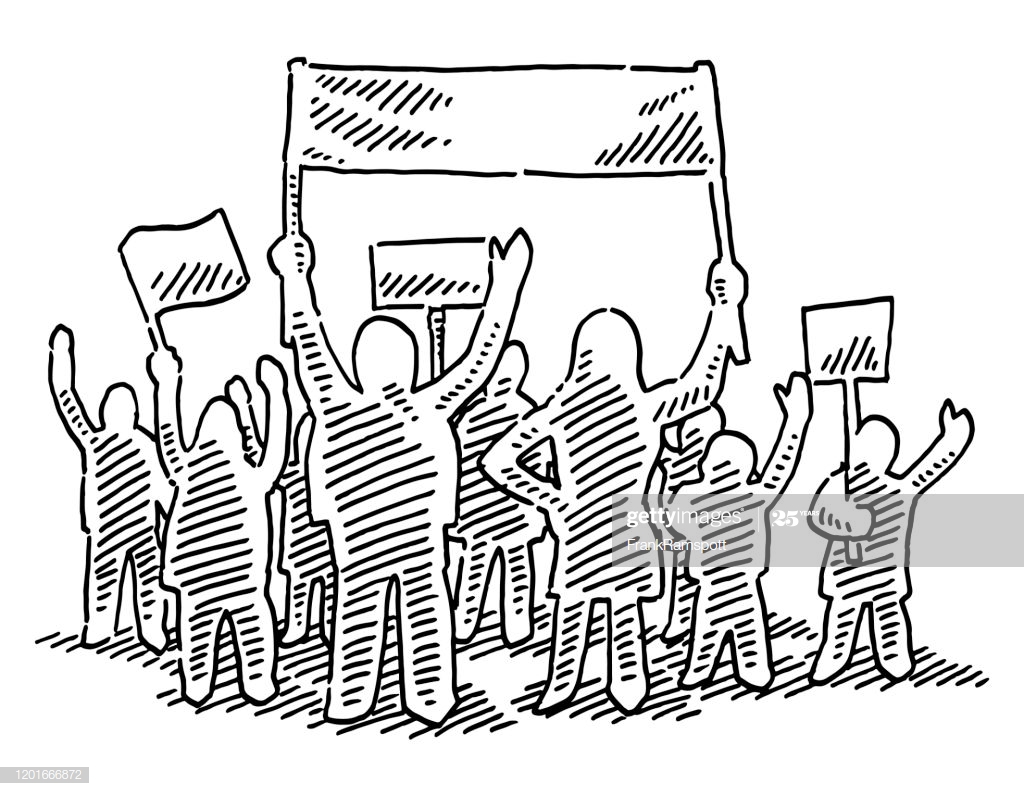    Purpose:  “No comment other than Black Lives Matter.        Just out of the ICU. Should recover eventually. Thx.” -Martin GuginoRacial EquityRacial EquityLeadership Team: Heidi Nagel – Comprehensive Life Resources –      hnagel@cmhshare.onmicrosoft.com Benjamin Feldbush, Comprehensive Life Resources -         bfeldbush@cmhshare.org Charter: Better serve communities of colorCharter: Better serve communities of colorLeadership Team: Heidi Nagel – Comprehensive Life Resources –      hnagel@cmhshare.onmicrosoft.com Benjamin Feldbush, Comprehensive Life Resources -         bfeldbush@cmhshare.org GoalsIn DevelopmentIn DevelopmentWorkforce DevelopmentWorkforce DevelopmentLeadership Team: Kelly Blucher, Goodwill - KellyB@goodwillwa.org Sherri Jensen, Valeo Vocations sherri@valeovocation.orgCharter: Increase income through  employmentCharter: Increase income through  employmentLeadership Team: Kelly Blucher, Goodwill - KellyB@goodwillwa.org Sherri Jensen, Valeo Vocations sherri@valeovocation.orgGoalsGet 10 organizations enlisted in the 253Works Job Club programOrganize 3 Hire253 hiring fairsIncrease Hiring success at Hire253 to 110% of all attendeesGet 10 organizations enlisted in the 253Works Job Club programOrganize 3 Hire253 hiring fairsIncrease Hiring success at Hire253 to 110% of all attendeesAdvocacyAdvocacyLeadership Team: Cynthia Stewart – League of Women Voters - stewdahl@comcast.net Carolyn Read – St. Leo’s - readcarolyn@comcast.net Maureen Howard, Senior Policy Analyst       maureenhowardconsulting@gmail.comCharter: Advocate for better laws, policies and funding around housing and homelessnessCharter: Advocate for better laws, policies and funding around housing and homelessnessLeadership Team: Cynthia Stewart – League of Women Voters - stewdahl@comcast.net Carolyn Read – St. Leo’s - readcarolyn@comcast.net Maureen Howard, Senior Policy Analyst       maureenhowardconsulting@gmail.comGoalsConnect to 4 other key advocacy groups around homeless issuesDevelop selected policy and funding action agenda for Pierce County, Tacoma and 2020 WA  LegislatureConnect to 4 other key advocacy groups around homeless issuesDevelop selected policy and funding action agenda for Pierce County, Tacoma and 2020 WA  LegislatureInnovative Shelter TeamInnovative Shelter TeamLeadership Team: Theresa Power-Drutis, New Connections  - tpdrutis@nctacoma.org  Charter: Increase temporary and permanent shelter stock for individuals with very low incomeCharter: Increase temporary and permanent shelter stock for individuals with very low incomeLeadership Team: Theresa Power-Drutis, New Connections  - tpdrutis@nctacoma.org  Goals Identify rural tiny house village site and agency to fundraise for and operate siteEstablish Tent City site and agency to fundraise for and operate siteAdvocate for other alternative, temporary shelter options: Safe Lot; Youth Shelter; Urban Rest-stop.  Identify rural tiny house village site and agency to fundraise for and operate siteEstablish Tent City site and agency to fundraise for and operate siteAdvocate for other alternative, temporary shelter options: Safe Lot; Youth Shelter; Urban Rest-stop.  Community ConnectionsCommunity ConnectionsLeadership Team: Richard Berghammer, FBC - ministrycounseling@comcast.net  Pamm Silver – Pamm.Silver@MolinaHealthCare.Com Sheila Miraflor – Molina - Sheila.Miraflor@molinahealthcare.comCharter: Increase housing retention and client stability with the newly housedCharter: Increase housing retention and client stability with the newly housedLeadership Team: Richard Berghammer, FBC - ministrycounseling@comcast.net  Pamm Silver – Pamm.Silver@MolinaHealthCare.Com Sheila Miraflor – Molina - Sheila.Miraflor@molinahealthcare.comGoalsDevelop a Mentoring program with periodic care conferences are recommended.Maintain continuity of support, beginning with Stability Site (or wherever) to their home.Develop a Mentoring program with periodic care conferences are recommended.Maintain continuity of support, beginning with Stability Site (or wherever) to their home.